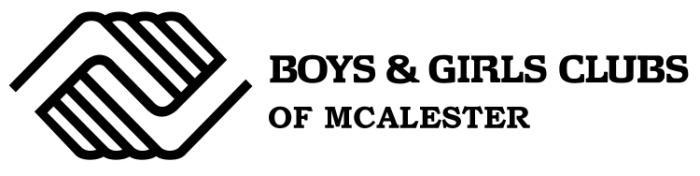 2019-2020  Competitive Basketball League_____________________________________________Team Name3rd/4th   5th/6th    7th/8th                      Boys or Girls         (Circle One)  	  	          (Circle One)Official Team Roster:Coach Name: _____________________________Phone #: _______________________For parent or guardian:  I hereby certify that the above named child is in normal health and capable of participating safely in the Boys & Girls Club of McAlester         Youth Sports Program or Activities. I also realize that there is an inherent risk of injury in any sport or activity and understand that my child plays at his/her own risk.         We urge you to check your insurance situation prior to the start of the season.  All participants should be covered by their family hospitalization insurance, as the         parents are responsible for costs relating to injuries. Neither Boys & Girls Club of McAlester Board of Directors, staff, volunteers, organizers, sponsors, supervisors,         or participants are accountable for any injury at any game, practice, or trip.  I also understand that the Boys & Girls Club of McAlester may use for publicity and         promotional purposes my child's name, likeness, pictures, video, and/or audio of him/her participating in this program without obligation or liability to me.COACH’S PLEDGEI hereby pledge that I will, to the best of my ability, endeavor in my coaching to teach good sportsmanship, to work for thebetterment of the boys or girls and to abide by the rules set forth by the Boys & Girls Club of McAlester, Inc.I have also read the Coaches Code of Conduct and will abide by the code.Coach’s Signature: _________________________________________________ Date: _______________________I accept this roster as the official roster for said team above playing this season in the Boys & Girls Club of McAlester, Inc. Competitive Basketball League.BGC Staff: ___________________________________________________ Date: _______________________Child’s NamePhone #Parent’s SignatureGradeJersey #